Základní škola Opava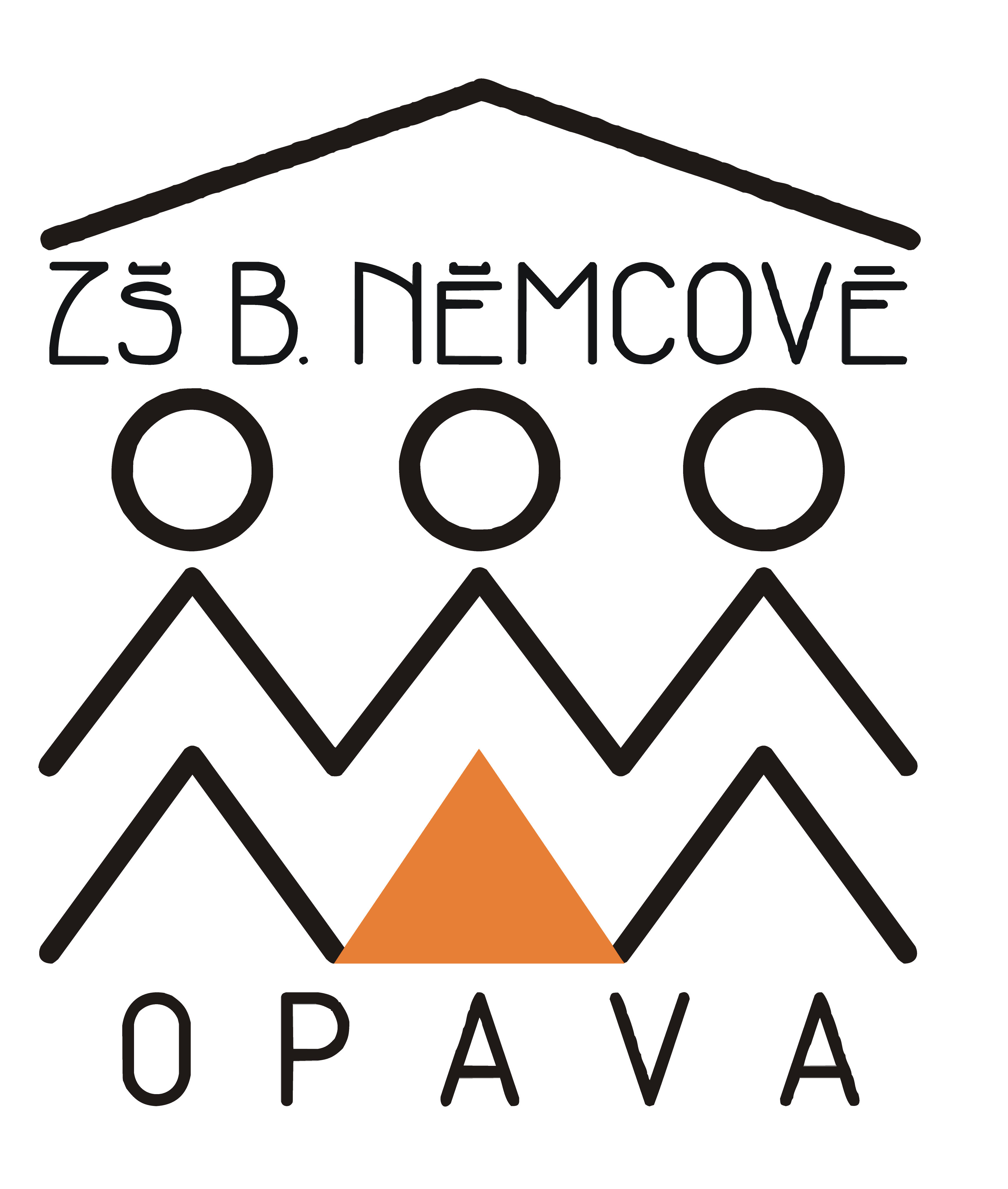 Boženy Němcové 2 - příspěvková organizace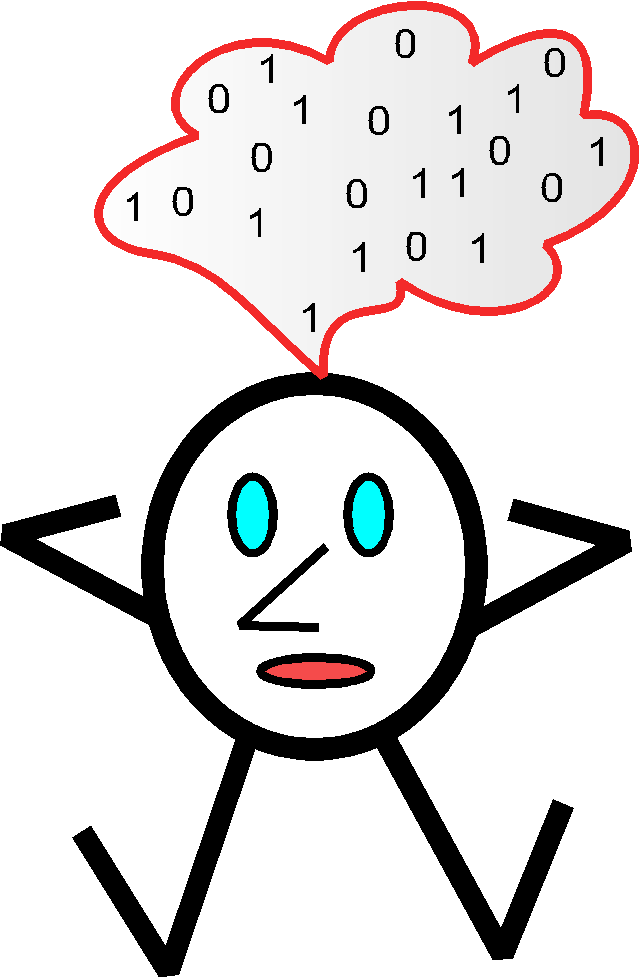 pořádá pro žáky základních škol  a odpovídajících tříd víceletých gymnázií již15. ročník počítačové soutěže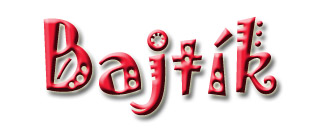 soutěž bude probíhat opět ve třech kategoriích: I. Kilobajtík 		4. a 5. třídy		Grafický návrhII. Megabajtík	6. a 7. třídy 		Tvorba prezentaceIII. Gigabajtík	6. až 9. třídy		Programování ve Scratch Novinky v soutěži: V letošním roce máme v naší soutěži dvě novinky. Ta první novinka se týká kategorie Gigabajtík. V této  kategorii budou žáci 6. až 9. tříd tentokráte programovat pomocí blokového programování, např. mohou použít online aplikaci Scratch. Protože víme, že mnoho škol již s programováním začaly, chceme dát prostor i této dovednosti. Úkolem žáků bude vytvořit příběh, hru nebo animaci na zadané téma. Takže soutěž v tvorbě HTML stránek bude nahrazena blokovým programováním.Druhá novinka se týká kategorie Megabajtík. Žáci budou vytvářet své prezentace pouze v online prezentačních nástrojích, např. PowerPoint v Office 365, ve Sway, v Prezentaci Google apod.Termín soutěže: 		pátek 13. května 2022 Místo soutěže: 		ZŠ Opava, Boženy Němcové 2Program soutěže:		8:00 – 8:30		Prezentace žáků				8:30 – 8:45		Úvodní slovo a zadání úkolu				8:45 – 13:15		Průběh soutěže Časový průběh jednotlivých kategorií:Kilobajtíci – pracují 1 h Megabajtíci – pracují 2,5 h Gigabajtíci – pracují 4,5 h Přihlášky:Přihlášky zasílejte do pátku 6. května 2022. Přihlašování bude opět formou elektronického formuláře, který můžete zobrazit pomocí QR kódu nebo webového odkazu:QR kód: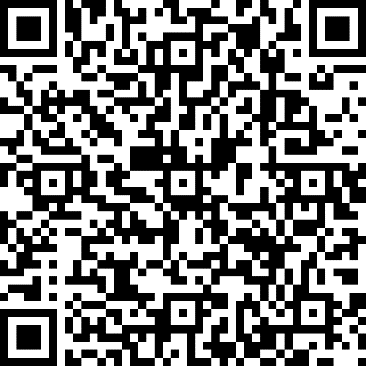 Odkaz na formulář: zde nebo si zkopírujte tuto adresu:
https://forms.office.com/Pages/ResponsePage.aspx?id=XX5Z0LpjdUum7smqdiaKj3MaJMCDyKVGonJt2b2W77xUQkVFUVlSMjVTUEtOMzlHQlNXMDZIWEU1VS4uŠkola může přihlásit maximálně 2 žáky ze školy z každé kategorie. Časový rozpis soutěžících pošleme přihlášeným školám emailem.Výsledky okresního kola budou odeslány všem zúčastněným školám a vítěze pozveme ve středu 25. 5. 2022 do velkého finálového kola, kde před publikem budou obhajovat své práce a bojovat o 1. až 4. umístění. Ve finálovém kole budou všichni soutěžící odměněni hodnotnými cenami. Pokud budete mít jakýkoliv dotaz, pište prosím na adresu: bajtik@zsbnopava.czBudeme se těšit na Vás i Vaše děti    Kristina Musilová a Jana Salamonová 
organizátoři soutěže                                            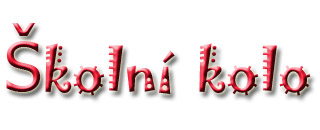 Abychom Vám usnadnili výběr těch nejlepších žáků, kteří budou reprezentovat Vaši školu, můžete uspořádat na Vaší škole školní kolo a dát tak šanci více žákům, kteří rádi soutěží. 
Do okresního kola pak postoupí vítězové školního kola, tj. z každé kategorie maximálně 2 žáci.Témata školního kola:Kilobajtík (4. a 5. třídy)Úkol: Kilobajtíci, vaším úkolem bude nakreslit obrázek na téma „Odpady kolem nás“.Před sto lety produkovali lidé mnohem méně odpadu než nyní. Téměř o všechno, čeho se potřebovali zbavit, se uměla postarat příroda. Odpady jako takové v přírodě vlastně neexistují, ale vznikají pouze činností člověka. Dnes to tak jednoduché již není. Naštěstí existují popelnice, kontejnery, sběrné dvory a jiné vymoženosti, kde můžeme odpad odhodit. Zatím však nikdo nevymyslel, jak docílit toho, aby všechen odpad skončil na určeném místě a nikoliv v přírodě. Ty určitě už víš, jakými malými krůčky je třeba jít, aby náš svět nebyl zahlcen odpady.Asi už tušíš, co tě v této soutěži čeká. Ano jsou to odpady a jejich likvidace, třídění, vyhazování do správných kontejnerů a jejich samovolné rozkládání v přírodě, které tě jistě také trápí tak, jako nás všechny a možná, že sám máš zajímavý nápad, jak se s tímto problémem vypořádat. Nakresli nám obrázek, který se bude problematikou odpadů zabývat. Myslíme si, že toto téma je velmi aktuální, všude se o tom mluví a hlavně bychom neměli být v problematice likvidace odpadů lhostejní.Můžeš použít tyto programy: 	Malování ve WindowsMegabajtík (6. a 7. třídy)Úkol č. 1:  Vytvoř prezentaci na téma „Odpady a příroda“.Před sto lety produkovali lidé mnohem méně odpadu než nyní. Téměř o všechno, čeho se potřebovali zbavit, se uměla postarat příroda. Odpady jako takové v přírodě vlastně neexistují, ale vznikají pouze činností člověka. Dnes to tak jednoduché již není. Naštěstí existují popelnice, kontejnery, sběrné dvory a jiné vymoženosti, kde můžeme odpad odhodit. Zatím však nikdo nevymyslel, jak docílit toho, aby všechen odpad skončil na určeném místě a nikoliv v přírodě. Ty určitě už víš, jakými malými krůčky je třeba jít, aby náš svět nebyl zahlcen odpady.Asi už tušíš, co tě v této soutěži čeká. Ano jsou to odpady a jejich likvidace, třídění, vyhazování do správných kontejnerů a jejich samovolné rozkládání v přírodě, které tě jistě také trápí tak, jako nás všechny a možná, že sám máš zajímavý nápad, jak se s tímto problémem vypořádat. Tvým úkolem bude o tom všem napsat, předat a zveřejnit důležité informace, jak to s tím odpadem opravdu je prostřednictvím online prezentace. Jakým způsobem tuto prezentaci pojmeš, je jen na tobě. Můžeš použít tyto programy: 	PowerPoint v Office 365Sway v Office 365Prezentace v GoogleJinou online prezentaciGigabajtík (6. až 9. třídy)Úkol č. 1:  Vytvoř příběh na téma „Odpady a příroda“.Před sto lety produkovali lidé mnohem méně odpadu než nyní. Téměř o všechno, čeho se potřebovali zbavit, se uměla postarat příroda. Odpady jako takové v přírodě vlastně neexistují, ale vznikají pouze činností člověka. Dnes to tak jednoduché již není. Naštěstí existují popelnice, kontejnery, sběrné dvory a jiné vymoženosti, kde můžeme odpad odhodit. Zatím však nikdo nevymyslel, jak docílit toho, aby všechen odpad skončil na určeném místě a nikoliv v přírodě. Ty určitě už víš, jakými malými krůčky je třeba jít, aby náš svět nebyl zahlcen odpady.Asi už tušíš, co tě v této soutěži čeká. Ano jsou to odpady a jejich likvidace, třídění, vyhazování do správných kontejnerů a jejich samovolné rozkládání v přírodě, které tě jistě také trápí tak, jako nás všechny a možná, že sám máš zajímavý nápad, jak se s tímto problémem vypořádat. Tvým úkolem bude vytvořit příběh, animaci nebo hru na toto téma v blokovém programování např. v programu Scratch. Ke své práci použij blokové programování např. Scratch. 